 	BỘ GIÁO DỤC VÀ ĐÀO TẠO	          CỘNG HÒA XÃ HỘI CHỦ NGHĨA VIỆT NAM	TRƯỜNG ĐẠI HỌC HÀ NỘI                            	Độc lập - Tự do - Hạnh phúc	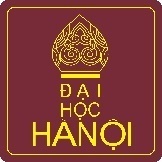 PHIẾU ĐĂNG KÝ THI NĂNG LỰC NGOẠI NGỮ Kỳ thi ngày: ……./……./……..Họ và tên:………...………….…………………Ngày sinh:………………….Giới tính………..Mã sinh viên:…………………….. Điện thoại liên hệ:………………………Đăng ký dự thi: Ngôn ngữ: …………………………..                          Trình độ:      B2     C1Hồ sơ gồm:01 bản sao CMND 03 ảnh chân dung kích thước 3cm x 4cm (dán vào khung dưới đây)Hà Nội, ngày……..tháng…….. năm 2020---------------------------------------------------------------------------------------------------------------BỘ GIÁO DỤC VÀ ĐÀO TẠO	 CỘNG HÒA XÃ HỘI CHỦ NGHĨA VIỆT NAM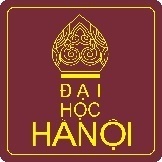 TRƯỜNG ĐẠI HỌC HÀ NỘI                   Độc lập - Tự do - Hạnh phúc			PHIẾU XÁC NHẬN NỘP HỒ SƠ ĐĂNG KÝ THI NĂNG LỰC NGOẠI NGỮ Kỳ thi ngày: ……./……./……..Họ và tên:………...………….……………………Ngày sinh:………………Giới tính ………Mã sinh viên:…………………….. Đăng ký dự thi: Ngôn ngữ: …………………………..                          Trình độ:     B2       C1Ghi chú:  Thời gian, địa điểm và danh sách thí sinh đủ điều kiện dự thi sẽ được công bố vào lúc 17 giờ 00 ngày …29/05/2020, tại mục Thông báo trên trang web www.hanu.edu.vn; http://qldt.hanu.vn/Hotline: 0962. 494. 215					Hà Nội, ngày……..tháng……..năm 2020      	Người nhận hồ sơNgười đăng ký(Ký, ghi rõ họ tên)                                       Người nhận hồ sơ